TINJAUAN YURIDIS DALAM UPAYA MENANGGULANGI TINDAK PIDANA ASUSILA YANG DILAKUKAN ANAK DIBAWAH UMUR(Studi Kasus Putusan No.563/Pid.Sus/2021/PN Lbp)SKRIPSIOLEH:ANISA FITRINPM: 185114006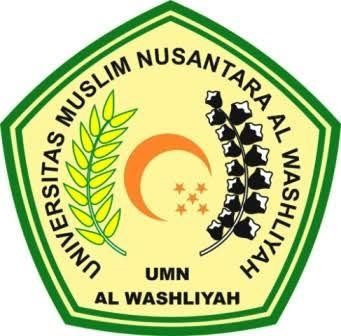 FAKULTAS HUKUMUNIVERSITAS MUSLIM NUSANTARA AL-WASHLIYAHMEDAN2022